СОВЕТ народных депутатовВЕРХНЕКАРАЧАНСКОГО СЕЛЬСКОГО ПОСЕЛЕНИЯГрибановского МУНИЦИПАЛЬНОГО районаВоронежской областиР Е Ш Е Н И Е13.04.2022 года № 72 с. Верхний КарачанО внесении изменений в генеральный план Верхнекарачанского сельского поселения Грибановского района Воронежской областиВ соответствии Градостроительным кодексом Российской Федерации, Федеральным законом от  06.10.2003 г. № 131-ФЗ «Об общих принципах организации местного самоуправления в Российской Федерации», законом Воронежской области от 07.07.2006 г. № 61-ОЗ «О регулировании градостроительной деятельности в Воронежской области», Уставом Верхнекарачанского сельского поселения, на основании заключения о результатах публичных слушаний по проекту изменений генерального плана Верхнекарачанского сельского поселения, с учетом протокола публичных слушаний по проекту изменений генерального плана, Совет народных депутатов РЕШИЛ:      1.Внести в генеральный план Верхнекарачанского сельского поселения Грибановского района Воронежской области, утвержденный решением Совета народных депутатов  Верхнекарачанского сельского поселения от 22.03.2012 г. № 132 «Об утверждении  генерального плана Верхнекарачанского сельского поселения Грибановского района Воронежской области» следующие изменения:  1.1 положение о территориальном планировании Верхнекарачанского сельского поселения Грибановского муниципального района Воронежской области изложить в  редакции согласно приложения 1 к настоящему решению  1.2 дополнить приложением 4 в части установления границы  поселка Дмитриевка 2-ая Верхнекарачанского сельского поселения Грибановского муниципального района Воронежской области согласно приложению 2 к настоящему решению.         2. Обнародовать настоящее решение и разместить на официальном сайте сельского поселения в сети интернет.    3. Настоящее решение вступает в силу со дня официального обнародования.Глава                                                                              Е.В. Степанищевасельского поселения    Приложение 1 утверждено решением Совета народных депутатов                            Верхнекарачанского сельского поселенияот 13.04.2022 № 72Приложение 1 к решению Совета народных депутатов                            Верхнекарачанского сельского поселенияот 22.03.2012 № 132ПОЛОЖЕНИЕ О ТЕРРИТОРИАЛЬНОМ ПЛАНИРОВАНИИ ВЕРХНЕКАРАЧАНСКОГО СЕЛЬСКОГО ПОСЕЛЕНИЯ ГРИБАНОВСКОГО МУНИЦИПАЛЬНОГО РАЙОНА ВОРОНЕЖСКОЙ ОБЛАСТИ2021 годЦЕЛИ И ЗАДАЧИ ТЕРРИТОРИАЛЬНОГО ПЛАНИРОВАНИЯГенеральный план разработан на основании постановления администрации Верхнекарачанского сельского поселения от 07.06.2021 № 58, в соответствии с требованиями Градостроительного кодекса Российской Федерации к составу, содержанию указанного документа территориального планирования, а также цифровому описанию местоположения границ населенных пунктов. В Генеральном плане Верхнекарачанского сельского поселения определены следующие сроки реализации проектных решений: I очередь – 2031 г.II очередь – 2041 г.Генеральный план Верхнекарачанского сельского поселения – основной документ территориального планирования муниципального образования, нацеленный на определение назначения территорий, исходя из совокупности социальных, экономических, экологических и иных факторов, в целях обеспечения устойчивого развития территории муниципального образования, развития инженерной, транспортной и социальной инфраструктур, обеспечения учета интересов граждан и их объединений, Российской Федерации, Воронежской области и Грибановского муниципального района.Целью данного проекта является разработка принципиальных предложений по планировочной организации территории Верхнекарачанского сельского поселения, упорядочение всех внешних и внутренних функциональных связей, уточнение границ и направлений перспективного территориального развития.Цели территориального планирования для Верхнекарачанского сельского поселения:обеспечение прогресса в развитии основных секторов экономики;повышение инвестиционной привлекательности территории поселения;повышение уровня жизни и условий проживания населения;развитие инженерной, транспортной и социальной инфраструктур поселения;обеспечение учета интересов граждан и их объединений, Российской Федерации, Воронежской области, Грибановского муниципального района, Верхнекарачанского сельского поселения;формирование первичной информационной базы для осуществления градостроительной деятельности и реализации полномочий органов местного самоуправления в направлении дальнейшего развития территории сельского поселения.Задачами территориального планирования для Верхнекарачанского сельского поселения являются:создание условий для устойчивого развития территории сельского поселения;определение назначений территорий сельского поселения исходя из совокупности социальных, экономических, экологических и других факторов;развитие социальной инфраструктуры путем упорядочения и дальнейшего строительства сети новых объектов здравоохранения, образования, культуры и спорта;восстановление инновационного агропроизводственного и промышленного комплекса сельского поселения, как одной из главных точек роста экономики сельского поселения;освоение для целей жилищного строительства новых территорий, проведение реконструктивных мероприятий в существующей застройке;модернизация существующей транспортной инфраструктуры;реконструкция и модернизация существующей инженерной инфраструктуры;реализация мероприятий по привлечению квалифицированных специалистов;сохранение окружающей среды.Цели, задачи и мероприятия территориального планирования Генерального плана Верхнекарачанского сельского поселения разработаны на основе Стратегии социально- экономического развития Воронежской области, государственных программ Воронежской области, инвестиционных проектов и ведомственных целевых программ.Генеральный план сельского поселения увязывает запланированные государственные, региональные и муниципальные капитальные инвестиции. Он включает определение конкретных объектов, строительство которых в долгосрочном периоде необходимо для государственных и муниципальных нужд, связанных с осуществлением органами государственной власти и органами местного самоуправления полномочий в соответствующих сферах управлении, в целях взаимно согласованного решения задач социально-экономического развития, определенных в долгосрочных отраслевых, региональных и муниципальных стратегиях развития.В свою очередь, целевыми программами, приобретающими значение планов реализации вышеуказанных документов, должна обеспечиваться увязка мероприятий по созданию объектов капитального строительства федерального, регионального и местного значения в прогнозируемом периоде с учетом целей и сроков их строительства, а также ограничений по финансовым ресурсам.Показатели развития муниципального образования, заложенные в проекте, являются результатом исследований и обобщением прогнозов, предложений и намерений органов государственной власти Воронежской области, различных структурных подразделений администрации района, иных организаций.При подготовке проекта Генерального плана использовались отчетные и аналитические материалы территориального органа Федеральной службы государственной статистики по Воронежской области, фондовые материалы отдельных органов государственного управления Воронежской области, администрации муниципального образования и прочих организаций.Работы над Генеральным планом Верхнекарачанского сельского поселения выполнялись с учетом решений ранее разработанной Схемы территориального планирования Воронежской области, утвержденной Постановлением Правительства Воронежской области от 05.03.2009 № 158 (в действующей редакции).Генеральный план разработан в соответствии с Конституцией Российской Федерации, Градостроительным кодексом Российской Федерации, Земельным кодексом Российской Федерации, Лесным кодексом Российской Федерации, Водным кодексом Российской Федерации, Федеральным законом «Об общих принципах организации местного самоуправления в Российской Федерации», иными федеральными законами и нормативными правовыми актами Российской Федерации, законами и иными нормативными правовыми актами Воронежской области, Уставом Верхнекарачанского сельского поселения.ПЕРЕЧЕНЬ МЕРОПРИЯТИЙ ПО ТЕРРИТОРИАЛЬНОМУ ПЛАНИРОВАНИЮ И УКАЗАНИЯ НА ПОСЛЕДОВАТЕЛЬНОСТЬ ИХ ВЫПОЛНЕНИЯНастоящий раздел содержит проектные решения задач территориального планирования Верхнекарачанского сельского поселения – перечень мероприятий по территориальному планированию и этапы их реализации.Мероприятия по территориальному планированию направлены, в том числе, на создание, развитие территорий и объектов капитального строительства местного значения для реализации полномочий органа местного самоуправления Верхнекарачанского сельского поселения.Вопросы местного значения поселения установлены статьей 14 Федерального закона от 06.10.2003 № 131-ФЗ «Об общих принципах организации местного самоуправления в Российской Федерации» и Уставом муниципального образования. Кроме того, статьей 14.1. этого же закона определены права органов местного самоуправления поселения на решение вопросов, не отнесенных к вопросам местного значения поселения. Значительная часть вопросов местного значения поселения решается в тесной связи с планированием развития территории. Перечень основных факторов риска возникновения чрезвычайных ситуаций природного и техногенного характера, а также о возможных направлениях снижения рисков в использовании территорий, приведены в том II – «Материалы по обоснованию генерального плана Верхнекарачанского сельского поселения Грибановского муниципального района Воронежской области». В разделе предложений по территориальному планированию рассмотрены вопросы, касающиеся обеспечения первичных мер пожарной безопасности в границах населенных пунктов поселения.При разработке Генерального плана Верхнекарачанского сельского поселения учтено размещение объектов федерального, регионального и районного значения.Основные объекты федерального значения:- Магистральный аммиакопровод «Тольятти - Одесса»;- Водные объекты общего пользования - пруды и водотоки.Основные объекты регионального значения:- ЛЭП 500 кВ;- ЛЭП 110 кВ;- Верхнекарачанская врачебная амбулатория (БУЗ ВО «Грибановская РБ»);- ФАП;- Транспортная инфраструктура:- Р-298 Курск - Воронеж - автомобильная дорога Р-22 "Каспий" (км 262+000 - км 444+200) II технической категории;- 20 ОП РЗ Н 2-9 "Курск-Борисоглебск"-с. Кирсановка - IV технической категории;- 20 ОП РЗ Н 1-9"Курск-Борисоглебск"-с. Васильевка - IV технической категории;- 20 ОП РЗ К В22-0"Курск-Борисоглебск"-Новохоперск - IV технической категории;- 20 ОП РЗ Н 9-9"Курск-Борисоглебск"-п. Дмитриевка 2-я - IV технической категории.- Объекты культурного наследия;Основные объекты капитального строительства районного значения:- МКОУ «Верхнекарачанская СОШ»;- МКОУ «Среднекарачанская ООШ»;- МКДОУ «Верхнекарачанский детский сад».- Инженерная инфраструктура: газопроводные сети высокого давления, среднего давления, ЛЭП 35 кВ, ЛЭП 10 кВ.Учет интересов Российской Федерации, Воронежской области, Грибановского муниципального района, сопредельных муниципальных образований в составе Генерального плана Верхнекарачанского сельского поселения, осуществляется следующими мероприятиями территориального планирования:реализацией основных решений документов территориального планирования Российской Федерации, государственных программ Российской Федерации и иных документов программного характера в области развития территорий, установления и соблюдения режима ограничений на использование территорий в пределах полномочий поселения; реализацией основных решений документов территориального планирования Воронежской области, государственных программ Воронежской области и иных документов программного характера в области развития территорий, установления и соблюдения режима ограничений на использование территорий в пределах полномочий поселения; реализацией целевых программ и иных документов программного характера в области развития территорий в пределах полномочий поселения; учетом интересов сопредельных муниципальных образований, отраженных в соответствующих документах территориального планирования, и ограничений на использование территорий, распространяющихся на территорию Верхнекарачанского сельского поселения.Предложения по оптимизации административно-территориального устройства Верхнекарачанского сельского поселения и переводу земельных участков из одной категории в другую.Мероприятия по включению земельных участков в границы населенных пунктов или исключению земельных участков из границ населенных пунктов.В составе настоящего Генерального плана подготовлено Приложение к Тому I «Сведения о границах населенного пункта п. Дмитриевка 2-я» (графическое описание местоположения границ населенного пункта, перечень координат характерных точек границ населенного пункта).Общая площадь земель в границах населенных пунктов на территории Верхнекарачанского сельского поселения составит 1141,1га, в том числе: с. Верхний Карачан – 1103,8 га;с. Средний Карачан – 740,9 га;п. Дмитриевка 2-я – 37,3 га.Мероприятия по совершенствованию и развитию функционального зонирования.Согласно ст. 23 п.6 ГрК РФ на картах, содержащихся в генеральных планах, отображаются границы функциональных зон с параметрами планируемого развития таких зон. Одним из основных инструментов регулирования градостроительной деятельности является функциональное зонирование территории, которое определяет условия ее использования. Предложения по функциональному использованию территории разработаны с учетом сложившейся и перспективной планировочной структуры сельского поселения, планировочных ограничений, требований Градостроительного кодекса РФ.В Генеральном плане выделены следующие виды функциональных зон: Мероприятия по совершенствованию и развитию функционального зонированияМероприятия отражены в графических материалах на «Карте функциональных зон территории поселения».Мероприятия по обеспечению сохранности воинских захоронений на территории Верхнекарачанского сельского поселенияСогласно ст. 6 Закона РФ от 14.01.1993 № 4292-1 «Об увековечении памяти погибших при защите Отечества» сохранность воинских захоронений обеспечивается органами местного самоуправления.Военно-мемориальные объекты воинских захоронений, расположенные на территории поселения:Военно-мемориальные объекты воинских захороненийВоенно-мемориальные объекты (символические)В целях обеспечения сохранности воинских захоронений в местах, где они расположены, органами местного самоуправления устанавливаются охранные зоны и зоны охраняемого природного ландшафта в порядке, определяемом законодательством Российской Федерации.Выявленные воинские захоронения до решения вопроса о принятии их на государственный учет подлежат охране в соответствии с требованиями Закона РФ № 4292-1.Проекты планировки, застройки и реконструкции городов и других населенных пунктов, строительных объектов разрабатываются с учетом необходимости обеспечения сохранности воинских захоронений.Строительные, земляные, дорожные и другие работы, в результате которых могут быть повреждены воинские захоронения, проводятся только после согласования с органами местного самоуправления.Предприятия, организации, учреждения и граждане несут ответственность за сохранность воинских захоронений, находящихся на землях, предоставленных им в пользование. В случае обнаружения захоронений на предоставленных им землях они обязаны сообщить об этом в органы местного самоуправления.Перечень мероприятий по обеспечению сохранности воинских захоронений на территории Верхнекарачанского сельского поселенияМероприятия по размещению на территории Верхнекарачанского сельского поселения объектов капитального строительства местного значенияМероприятия по обеспечению территории Верхнекарачанского сельского поселения объектами инженерной инфраструктурыМеста размещения объектов инженерной инфраструктуры отображены в графических материалах на картах планируемого развития объектов инженерной инфраструктуры.Мероприятия по обеспечению территории Верхнекарачанского сельского поселения объектами транспортной инфраструктурыМероприятия по развитию объектов транспортной инфраструктуры отображены на «Карте планируемого размещения объектов транспортной инфраструктуры».Мероприятия по обеспечению территории Верхнекарачанского сельского поселения объектами жилищного строительстваМероприятия по обеспечению территории Верхнекарачанского сельского поселения объектами социальной инфраструктурыМероприятия по обеспечению территории Верхнекарачанского сельского поселения объектами массового отдыха жителей поселения, благоустройства и озелененияМероприятия по обеспечению территории сельского поселения объектами специального назначения - местами накопления ТКО.Мероприятия по предотвращению чрезвычайных ситуаций природного и техногенного характераВыполнение мероприятий по защите населения от опасностей, поражающих факторов современных средств поражения и опасностей ЧС природного и техногенного характера, а также вторичных поражающих факторов, которые могут возникнуть при разрушении потенциально опасных объектов, достигается:проведением противоэпидемических, санитарно-гигиенических и пожарно-профилактических мероприятий, уменьшающих опасность возникновения и распространения инфекционных заболеваний и пожаров;проведением аварийно-спасательных и других неотложных работ;комплектование первичных средств пожаротушения, применяемых до прибытия пожарного расчета.Более подробно данные вопросы рассмотрены в разделе 4 «Перечень основных факторов риска возникновения чрезвычайных ситуаций природного и техногенного характера» Тома II настоящего генерального плана.Решение вопросов по организации и проведению мероприятий по гражданской обороне и защите населения сельского поселения возлагается на Главу поселения. Мероприятия по охране окружающей среды3. УТВЕРЖДЕНИЕ И СОГЛАСОВАНИЕ ГЕНЕРАЛЬНОГО ПЛАНА ПОСЕЛЕНИЯ.1. Генеральный план поселения, в том числе внесение изменений в такие планы, утверждаются соответственно представительным органом местного самоуправления поселения.2. Решение о подготовке проекта генерального плана, а также решения о подготовке предложений о внесении в генеральный план изменений принимаются соответственно главой местной администрации поселения.3. Подготовка проекта генерального плана осуществляется в соответствии с требованиями статьи 9 Градостроительного кодекса Российской Федерации и с учетом региональных и (или) местных нормативов градостроительного проектирования, результатов публичных слушаний или общественных обсуждений по проекту генерального плана, а также с учетом предложений заинтересованных лиц.4. Заинтересованные лица вправе представить свои предложения по проекту генерального плана.5. Проект генерального плана подлежит обязательному рассмотрению на публичных слушаниях или общественных обсуждениях, проводимых в соответствии со статьей 28 Градостроительного кодекса Российской Федерации.6. Протоколы публичных слушаний или общественных обсуждений по проекту генерального плана, заключение о результатах таких публичных слушаний являются обязательным приложением к проекту генерального плана, направляемому главой местной администрации поселения соответственно в представительный орган местного самоуправления поселения.7. Представительный орган местного самоуправления поселения с учетом протоколов публичных слушаний или общественных обсуждений по проекту генерального плана и заключения о результатах таких публичных слушаний принимают решение об утверждении генерального плана или об отклонении проекта генерального плана и о направлении его соответственно главе местной администрации поселения на доработку в соответствии с указанными протоколами и заключением.8. Правообладатели земельных участков и объектов капитального строительства, если их права и законные интересы нарушаются или могут быть нарушены в результате утверждения генерального плана, вправе оспорить генеральный план в судебном порядке.9. Органы государственной власти Российской Федерации, органы государственной власти субъектов Российской Федерации, органы местного самоуправления, заинтересованные физические и юридические лица вправе обращаться к главе местной администрации поселения с предложениями о внесении изменений в генеральный план.10. Внесение изменений в генеральный план осуществляется в соответствии со статьями 9 и 25 Градостроительного кодекса Российской Федерации.11. Внесение в генеральный план изменений, предусматривающих изменение границ населенных пунктов в целях жилищного строительства или определения зон рекреационного назначения, осуществляется без проведения общественных обсуждений или публичных слушаний.Особенности согласования проекта генерального плана поселения приведены в ст. 25 Градостроительного кодекса Российской Федерации.Приложение 2 утверждено решением Совета народных депутатов                            Верхнекарачанского сельского поселенияот 13.04.2022 № 72Приложение 4 к решению Совета народных депутатов                            Верхнекарачанского сельского поселенияот 22.03.2012 № 132                СВЕДЕНИЯ О ГРАНИЦАХ НАСЕЛЕННОГО ПУНКТА   ПОСЁЛКА ДМИТРИЕВКА 2-ЯГРАФИЧЕСКОЕ ОПИСАНИЕ МЕСТОПОЛОЖЕНИЯ ГРАНИЦ НАСЕЛЕННОГО ПУНКТА, ПЕРЕЧЕНЬ КООРДИНАТ ХАРАКТЕРНЫХ ТОЧЕК ГРАНИЦ НАСЕЛЕННОГО ПУНКТАОПИСАНИЕ МЕСТОПОЛОЖЕНИЯ ГРАНИЦпосёлок Дмитриевка 2-я Верхнекарачанского сельского поселения Грибановского муниципального района Воронежской области (наименование объекта, местоположение границ которого описано(далее - объект)Раздел 1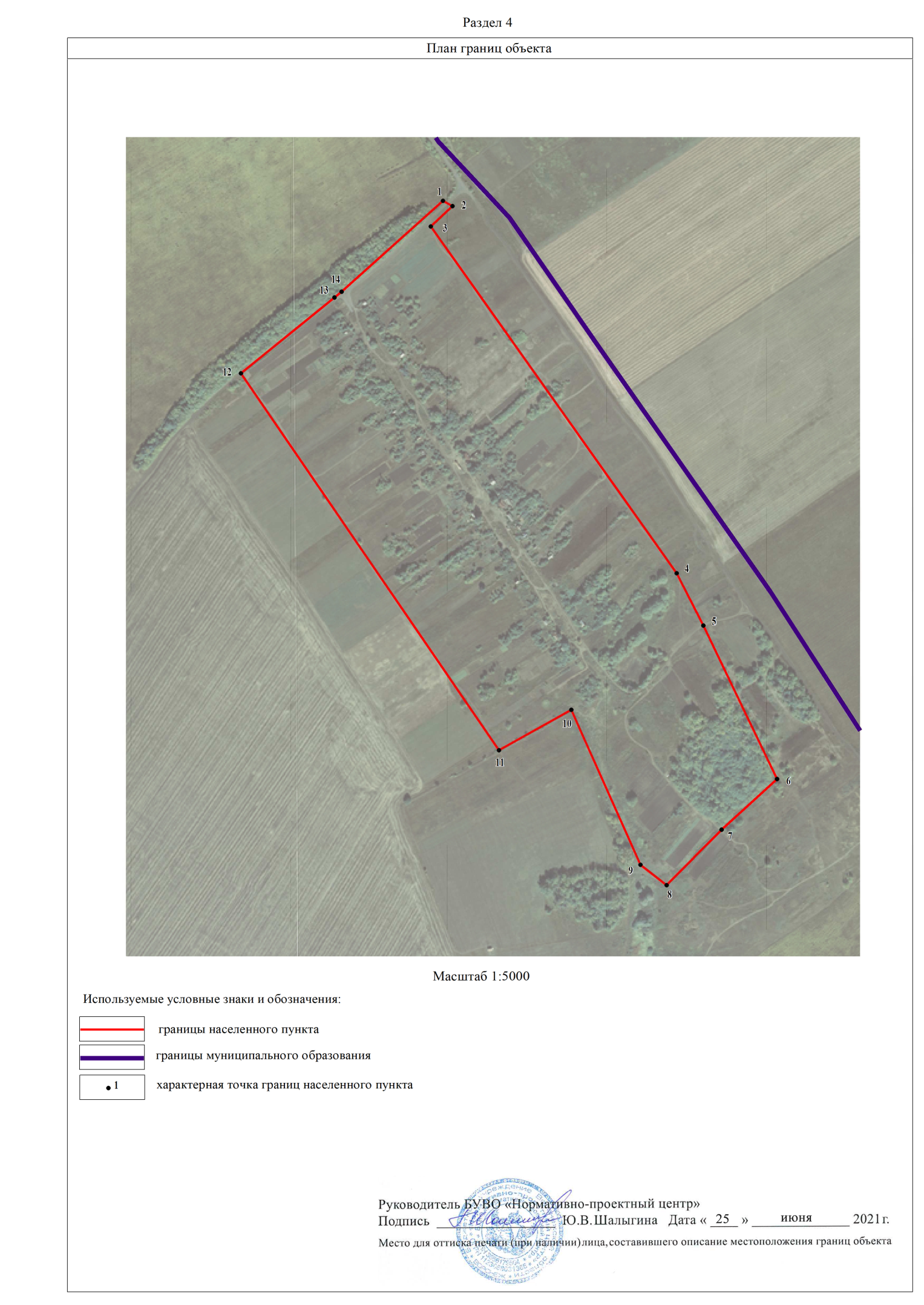 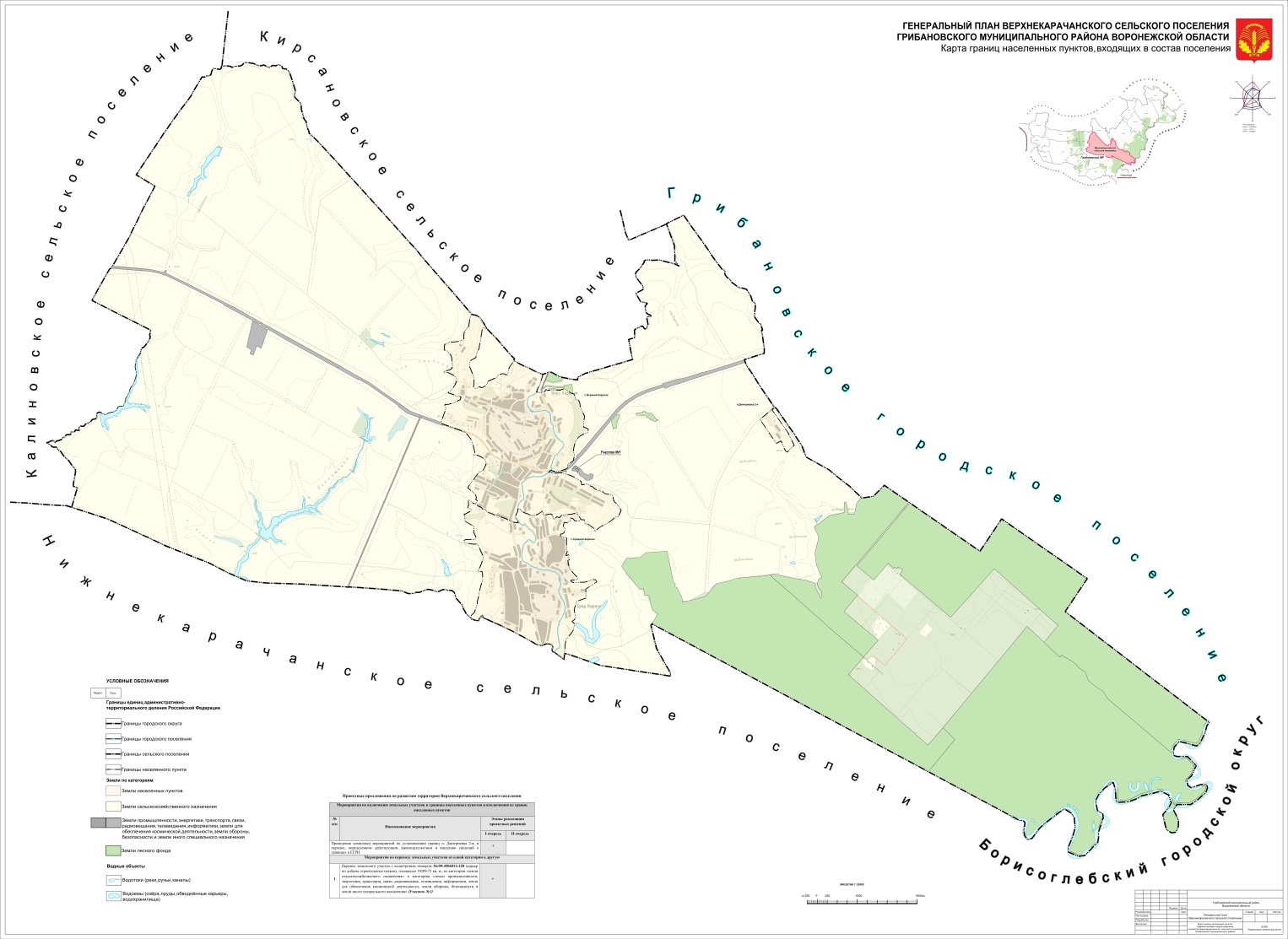 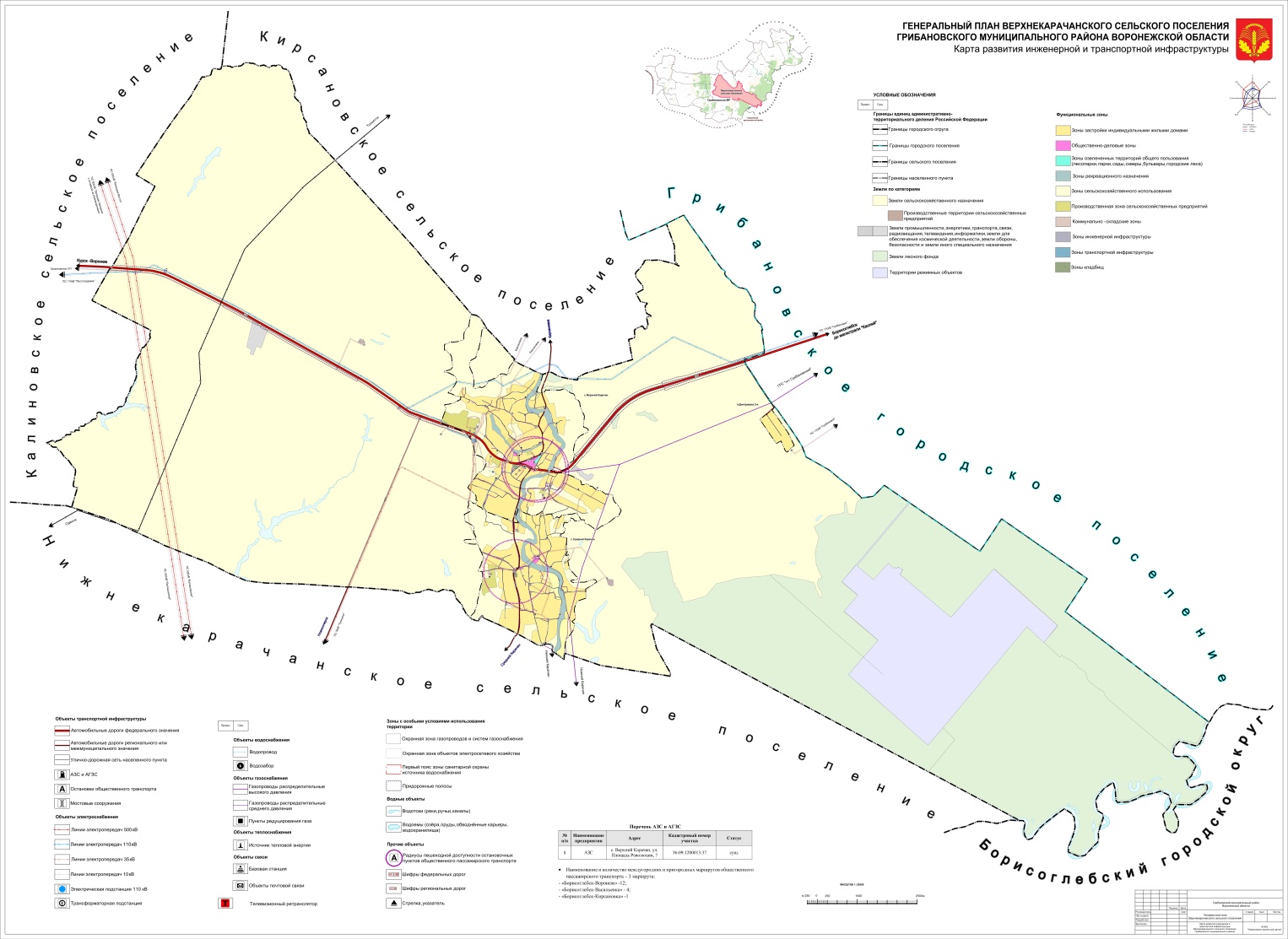 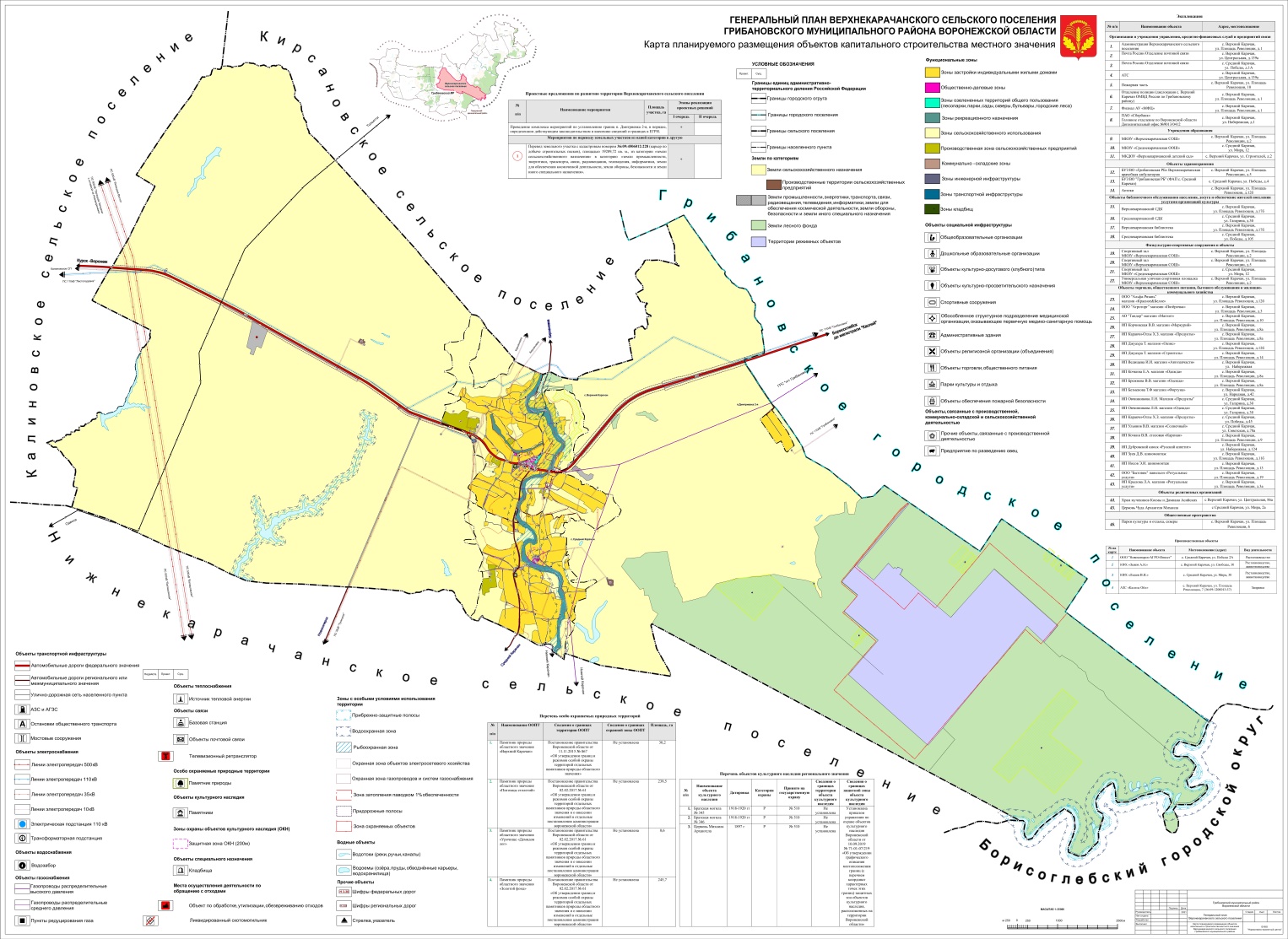 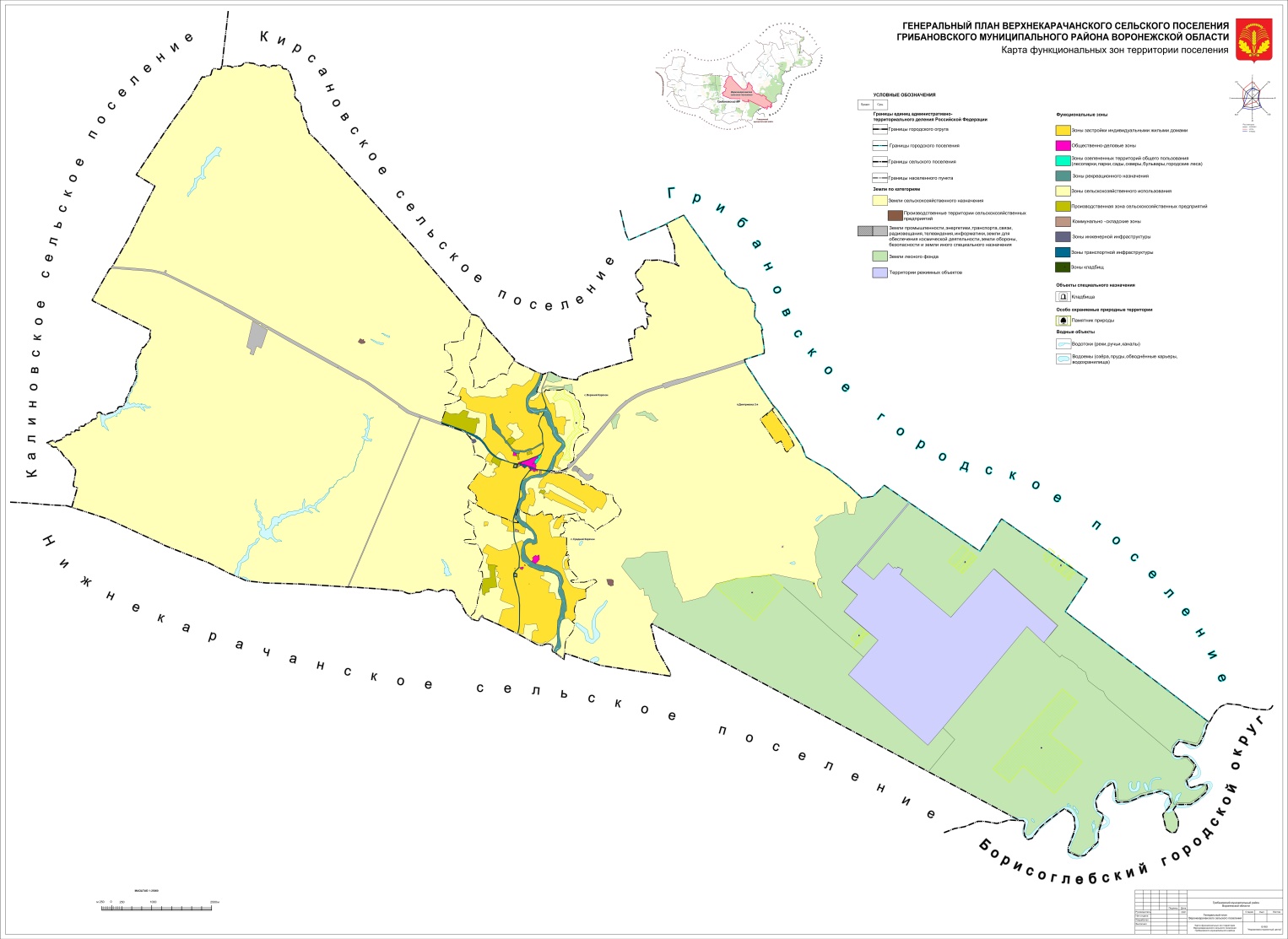 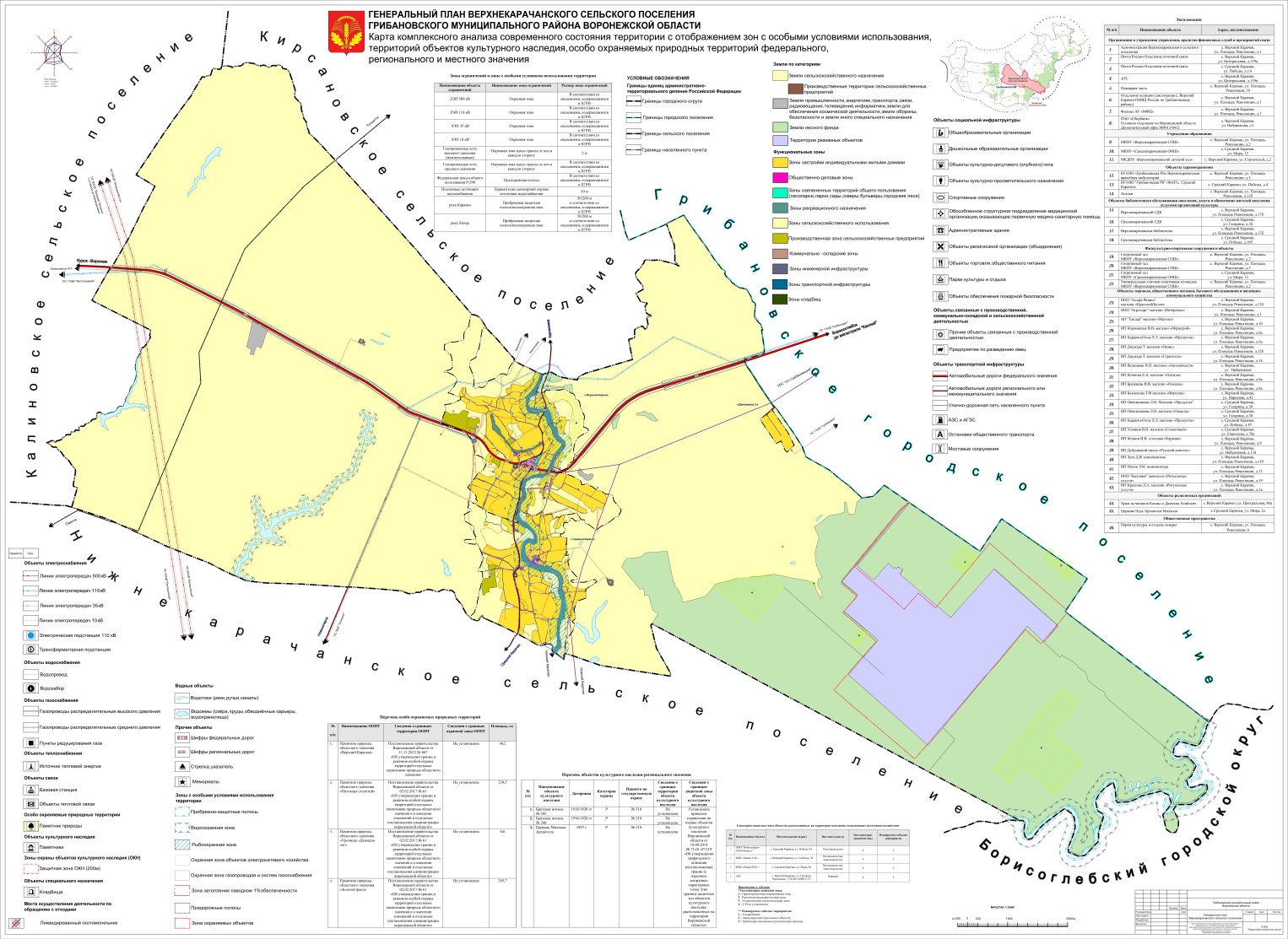 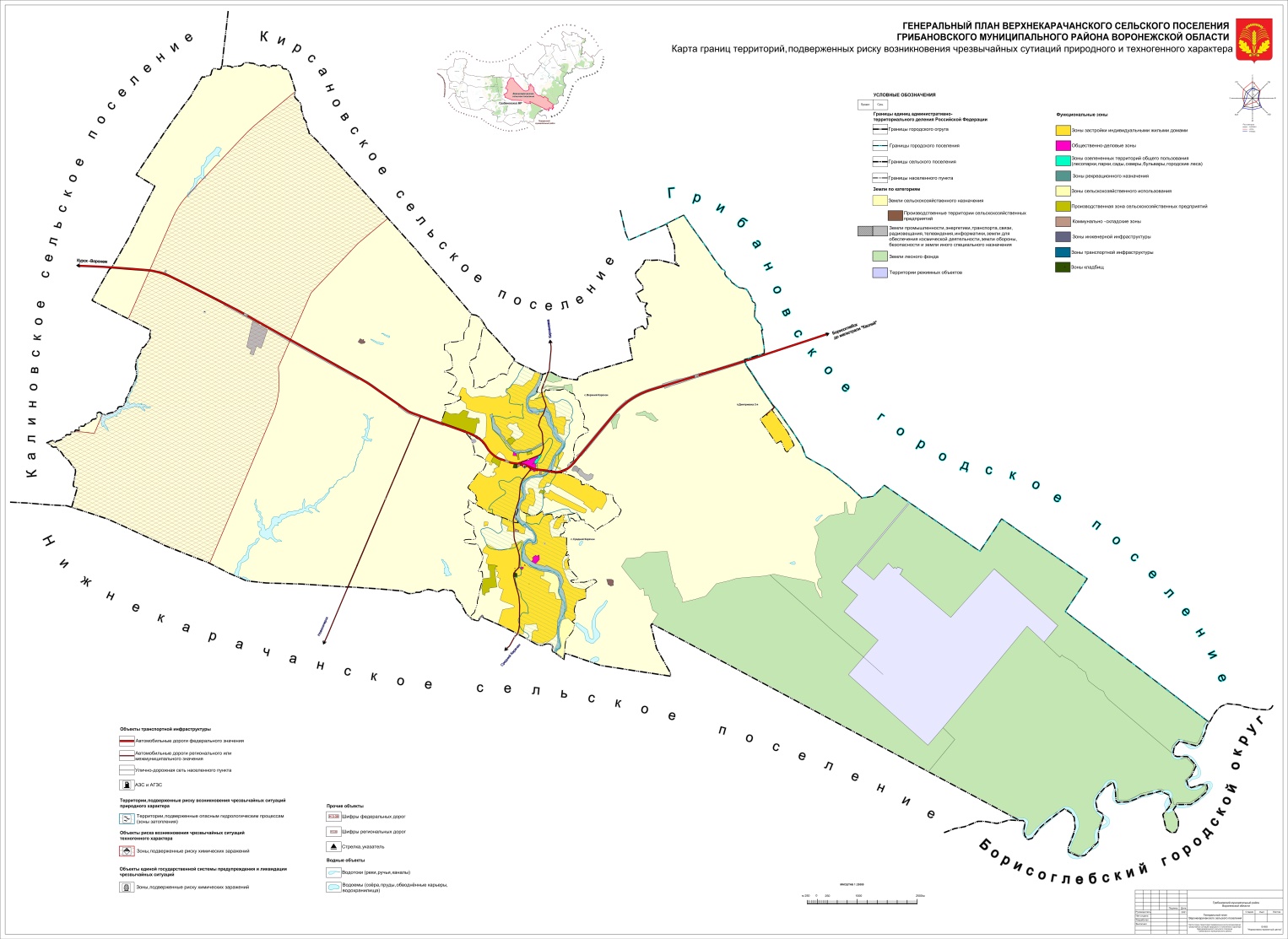 № п/пНаименование мероприятияПлощадь участка, гаЭтапы реализации проектных решенийЭтапы реализации проектных решений№ п/пНаименование мероприятияПлощадь участка, гаI очередьII очередьПроведение комплекса мероприятий по установлению границ п. Дмитриевка 2-я.Проведение комплекса мероприятий по установлению границ п. Дмитриевка 2-я.+Проведение необходимых мероприятий по уточнению площадей земель различных категорий на территории сельского поселения и внесении соответствующих изменения в учётную документацию.Проведение необходимых мероприятий по уточнению площадей земель различных категорий на территории сельского поселения и внесении соответствующих изменения в учётную документацию.++№ п/пНаименование функциональной зоны на картеНаименование функциональной зоны на картеСуществующаяплощадь, гаПланируемаяплощадь, гас. Верхний Карачанс. Верхний Карачанс. Верхний КарачанЗоны застройки индивидуальными жилыми домамиЗоны застройки индивидуальными жилыми домами529,29529,29Общественно-деловые зоныОбщественно-деловые зоны7,637,63Зоны транспортной инфраструктурыЗоны транспортной инфраструктуры16,6816,68Зоны инженерной инфраструктурыЗоны инженерной инфраструктуры1,271,27Зоны сельскохозяйственного использованияЗоны сельскохозяйственного использования448,56448,56Производственные зоны сельскохозяйственных предприятийПроизводственные зоны сельскохозяйственных предприятий39,7239,72Коммунально – складские зоныКоммунально – складские зоны0,850,85Зоны озелененных территорий общего пользованияЗоны озелененных территорий общего пользования1,611,61Зоны рекреационного назначенияЗоны рекреационного назначения52,8752,87Зоны кладбищЗоны кладбищ1,081,08Водные объектыВодные объекты4,194,19ИТОГОИТОГОИТОГО1103,81103,8с. Средний Карачанс. Средний Карачанс. Средний КарачанЗоны застройки индивидуальными жилыми домамиЗоны застройки индивидуальными жилыми домами406,5406,5Общественно-деловые зоныОбщественно-деловые зоны3,133,13Зоны транспортной инфраструктурыЗоны транспортной инфраструктуры5,195,19Зоны сельскохозяйственного использованияЗоны сельскохозяйственного использования261,03261,03Производственные зоны сельскохозяйственных предприятийПроизводственные зоны сельскохозяйственных предприятий15,9215,92Коммунально – складские зоныКоммунально – складские зоны0,550,55Зоны рекреационного назначенияЗоны рекреационного назначения44,4544,45Зоны кладбищЗоны кладбищ0,840,84Водные объектыВодные объекты3,293,29ИТОГОИТОГОИТОГО740,9740,9п. Дмитриевка 2-яп. Дмитриевка 2-яп. Дмитриевка 2-яЗоны застройки индивидуальными жилыми домамиЗоны застройки индивидуальными жилыми домами36,8336,83Зоны транспортной инфраструктурыЗоны транспортной инфраструктуры0,450,45ИТОГОИТОГОИТОГО37,337,31141,11141,1№ п/пНаименование мероприятия Наименование мероприятия Наименование мероприятия Этапы реализации проектных решенийЭтапы реализации проектных решений№ п/пНаименование мероприятия Наименование мероприятия Наименование мероприятия I очередьII очередьМероприятия по усовершенствованию и развитию планировочной структуры иградостроительному зонированиюМероприятия по усовершенствованию и развитию планировочной структуры иградостроительному зонированиюМероприятия по усовершенствованию и развитию планировочной структуры иградостроительному зонированиюМероприятия по усовершенствованию и развитию планировочной структуры иградостроительному зонированиюМероприятия по усовершенствованию и развитию планировочной структуры иградостроительному зонированиюМероприятия по усовершенствованию и развитию планировочной структуры иградостроительному зонированию1Сохранение и развитие исторически сложившейся системы планировочных элементов сельского поселения, обеспечение связности территорий внутри поселения.Сохранение и развитие исторически сложившейся системы планировочных элементов сельского поселения, обеспечение связности территорий внутри поселения.Сохранение и развитие исторически сложившейся системы планировочных элементов сельского поселения, обеспечение связности территорий внутри поселения.+Мероприятия по функциональному зонированиюМероприятия по функциональному зонированиюМероприятия по функциональному зонированиюМероприятия по функциональному зонированиюМероприятия по функциональному зонированиюМероприятия по функциональному зонированию2Развитие зон жилой застройкиРазвитие зон жилой застройкиРазвитие зон жилой застройкиРазвитие зон жилой застройкиРазвитие зон жилой застройки2.12.1Развитие зон существующей жилой застройки, подлежащие модернизации за счет повышения плотности застройки.++3Развитие общественно-деловой зоныРазвитие общественно-деловой зоныРазвитие общественно-деловой зоныРазвитие общественно-деловой зоныРазвитие общественно-деловой зоны3.13.1Развитие сложившегося общественного центра на территории населенных пунктов за счет строительства новых объектов административно-делового, торгового, культурно-развлекательного, коммунально-бытового и иного назначения.++3.23.2Реконструкция существующих учреждений общественно-делового назначения, имеющих степень износа свыше 50%.+4Развитие зон инженерной инфраструктурыРазвитие зон инженерной инфраструктурыРазвитие зон инженерной инфраструктурыРазвитие зон инженерной инфраструктурыРазвитие зон инженерной инфраструктуры4.1Развитие за счет строительства новых объектов инженерной инфраструктуру на территории населенных пунктов.Развитие за счет строительства новых объектов инженерной инфраструктуру на территории населенных пунктов.++№ п/пНаименованиеобъектаДатировкаАдресБратская могила № 3451918-1920 ггс. Верхний КарачанБратская могила № 3461918-1920 ггс. Средний Карачан№ п/пНаименованиеобъектаДатировкаАдресМемориал «Вечный огонь»-с. Верхний КарачанМемориал «Вечный огонь»-с. Средний Карачан№ п/пНаименование мероприятийЭтапы реализации проектных решенийЭтапы реализации проектных решений№ п/пНаименование мероприятийIочередьIIочередь1Проведение мероприятий по разработке по установлению проектов охранных зон и зон охраняемого природного ландшафта воинских захоронений в порядке, определяемом законодательством Российской Федерации.+№п/пНаименование мероприятияЭтапы реализации проектных решенийЭтапы реализации проектных решений№п/пНаименование мероприятияI очередь II очередь 1.Водоснабжение1.Водоснабжение1.Водоснабжение1.Водоснабжение1.1Новое строительство водопроводной сети в населенных пунктах+1.2Реконструкция и капитальный ремонт существующих водопроводных сетей в населенных пунктах поселения+1.3Реконструкция водонапорной башни+1.4Установка водомеров на вводах водопровода во всех зданиях+1.5Оборудование всех объектов водоснабжения системами автоматического управления и регулирования+2.Водоотведение2.Водоотведение2.Водоотведение2.Водоотведение2.1Проектирование и строительство системы канализации и сооружений по очистке бытового стока +2.2Проведение мероприятий по снижению водоотведения за счет введения систем оборотного водоснабжения, создания бессточных производств и водосберегающих технологий +2.3Канализование существующего неканализованного жилого фонда +2.4Установка локальных очистных сооружений на производственных предприятиях поселения, осуществляющих сброс сточных вод+3.Газоснабжение3.Газоснабжение3.Газоснабжение3.Газоснабжение3.1Новое строительство систем газоснабжения для негазифицированных жилого фонда+3.2Поэтапный переход на использование сетевого газа объектов, потребляющих сжиженный углеводородный газ (СУГ)+4.Теплоснабжение4.Теплоснабжение4.Теплоснабжение4.Теплоснабжение4.1Реконструкция и переоборудование котельной и тепловых сетей +4.2Проектирование и строительство газовых котельных для проектируемых объектов соцкультбыта+5.Электроснабжение5.Электроснабжение5.Электроснабжение5.Электроснабжение5.1Повышение надежности системы электроснабжения +5.2Расширение возможностей подключения проектируемых объектов соцкультбыта+5.3Модернизация и дальнейшее расширение сети уличного освещения+5.4Снижение уровня потерь электроэнергии +5.5Замена существующих светильников уличного освещения на светодиодные светильники.+№п/пНаименование мероприятияЭтапы реализации проектных решенийЭтапы реализации проектных решений№п/пНаименование мероприятияI очередь II очередь Устройство автомобильных дорог с асфальтовым покрытием в границах населенных пунктов Синявского сельского поселения.++Обустройство остановочных павильонов на сложившихся остановках общественного транспорта++Комплексное озеленение главных улиц населённых пунктов сельского поселения++Благоустройство существующей улично-дорожной сети++№ п/пНаименование мероприятияПлощадь жилого фонда кв.м.Этапы реализации проектных решенийЭтапы реализации проектных решений№ п/пНаименование мероприятияПлощадь жилого фонда кв.м.I очередьII очередьОбеспечение условий для увеличения объемов и повышения качества жилищного фонда сельского поселения при обязательном выполнении экологических, санитарно-гигиенических и градостроительных требований, с учетом сложившегося архитектурно-планировочного облика сельского поселения.Обеспечение условий для увеличения объемов и повышения качества жилищного фонда сельского поселения при обязательном выполнении экологических, санитарно-гигиенических и градостроительных требований, с учетом сложившегося архитектурно-планировочного облика сельского поселения.+Увеличение жилого фонда с 109840 до 113877 кв.м.4037 м2Новый жилой фонд++Оказание содействия в строительстве жилого фонда для улучшения жилищных условий ветеранов и инвалидов ВОВ, у многодетных семей, малоимущих и иных льготных категорий граждан (согласно Федеральных и областных программ).Оказание содействия в строительстве жилого фонда для улучшения жилищных условий ветеранов и инвалидов ВОВ, у многодетных семей, малоимущих и иных льготных категорий граждан (согласно Федеральных и областных программ).++Комплексное благоустройство жилых территорий (кварталов).Комплексное благоустройство жилых территорий (кварталов).+№ п/пНаименование мероприятияЭтапы реализации проектных решенийЭтапы реализации проектных решений№ п/пНаименование мероприятияI очередьII очередьПринятие решения о размещении на территории Верхнекарачанского сельского поселения детского дошкольного учреждения общей вместимостью не менее 13 мест, с целью покрытия дефицита мест.++Ремонт в здании Верхнекарачанского СДК+Ремонт в здании Среднекарачанского СДК+№ п/пНаименование мероприятияЭтапы реализации проектных решенийЭтапы реализации проектных решений№ п/пНаименование мероприятияI очередь II очередь Озеленение улиц, территорий общественных центров,внутриквартальных пространств; создание бульваров, скверов при различных общественных зданиях и сооружениях.+Благоустройство рекреационных зон поселения:-благоустройство площадок для проведения культурно-массовых мероприятий;-очистка территории;-устройство малых форм;-устройство площадок для мусора;-озеленение территории.+Нормативное озеленение территорий существующих и проектируемых школ и детских садов из расчёта не менее 50% от общей площади земельного участка.+Нормативное озеленение санитарно-защитных зон.+№ п/пНаименование мероприятияЭтапы реализации проектных решенийЭтапы реализации проектных решений№ п/пНаименование мероприятияI очередь II очередь Поддержание порядка на территории кладбищ:- уборка и очистка территории кладбищ;- устройство мест накопления отходов.+Строительство контейнерных площадок для накопления ТКО в жилой застройке, с последующей передачей специализированному предприятию, имеющему лицензию на осуществление деятельности по сбору, транспортированию, обработке, утилизации, обезвреживанию, размещению отходов I - IV классов опасности для захоронения.+Строительство контейнерных площадок для накопления отходов в местах массового отдыха.+№ п/пНаименование мероприятияОхрана атмосферного воздухаОхрана атмосферного воздухаСоздание защитных полос лесов вдоль автомобильных и железных дорог, озеленение магистральных улицРазвитие улично-дорожной сетиСвоевременное техническое обслуживание трубопроводного транспорта для предотвращения аварийных ситуацийУстановление санитарно-защитных зон от предприятий, находящихся на территории поселения, в соответствии с «Правилами установления санитарно-защитных зон и использования земельных участков, расположенных в границах санитарно-защитных зон», утвержденных Постановлением Правительства РФ от 03.03.2018 № 222 Охрана поверхностных водОхрана поверхностных водСоздание, развитие и совершенствование централизованной системы водоотведения и очистных сооруженийОбеспечение сбора и очистки поверхностных стоковСоблюдение правил водоохранного режима на водосборах водных объектовОхрана подземных вод. Предотвращение снижения уровней водоносных горизонтов и загрязнения подземных водОхрана подземных вод. Предотвращение снижения уровней водоносных горизонтов и загрязнения подземных водОрганизация зон санитарной охраны источников питьевого и хозяйственно-бытового водоснабженияЛиквидация непригодных к дальнейшей эксплуатации скважинИзучение качества подземных вод и гидродинамического режима на водозаборах и в зонах их влиянияСоздание защитных полос лесов вдоль автомобильных и железных дорогСоздание, развитие и совершенствование централизованной системы водоотведенияОхрана почвыОхрана почвыСоздание защитных полос лесов вдоль автомобильных и железных дорогПринятие мер по сохранению плодородия почв, посредством защиты их от эрозииПроведение рекультивации нарушенных земельРазработка и реализация схем по обращению с отходами производства и потребления (в том числе с ТКО), заключение необходимых договоров со специализированными предприятиям, имеющими лицензию на осуществление деятельности по сбору, транспортированию, обработке, утилизации, обезвреживанию, размещению отходовТерритории природно-экологического каркасаТерритории природно-экологического каркасаЭкологические коридоры - сенокосные и пастбищные угодьяТранзитная зона – водоохранная зона вдоль р. Карачан и р. ХоперМноголетние лесные насажденияБуферные зоны - защитные лесные насажденияСоздание санитарно-защитного озеленения в буферных зонах от предприятий, оказывающих негативное воздействие.Строительство проектируемых объектов на территории поселения осуществлять при условии соблюдения природоохранного законодательства.Мероприятия по обращению с отходами Мероприятия по обращению с отходами Создание и содержание мест (площадок) накопления ТКООрганизация раздельного сбора отходов с целью выявления отходов, подлежащих утилизации или обезвреживанию, с последующей их передачей специализированными предприятиям, имеющими лицензию на осуществление деятельности по сбору, транспортированию, обработке, утилизации, обезвреживанию, размещению отходовОказание помощи в организации обращения с отходами, образующимися в результате хозяйственной деятельности сельскохозяйственных предприятий и объектов здравоохраненияВыявление несанкционированных свалок и их рекультивацияМероприятия по инженерной подготовке территорииМероприятия по инженерной подготовке территорииПроведение гидрогеологических изысканий с целью выбора земельного участка для размещения новых водозаборов.Проведение мероприятий для защиты от затопления паводковыми водами территорий населенных пунктов: дамбы обвалования до отметок исключающих затопление; подсыпка затапливаемых территорий.Сведения об объектеСведения об объектеСведения об объекте№ п/пХарактеристики объектаОписание характеристик1231Местоположение объектаВоронежская область, Грибановский муниципальный район, Верхнекарачанское сельское поселение, посёлок Дмитриевка 2-я2Площадь объекта  ±величина погрешности определения площади (P ± Дельта P)372820 +/- 10685 м²3Иные характеристики объекта-Сведения о местоположении границ объектаСведения о местоположении границ объектаСведения о местоположении границ объектаСведения о местоположении границ объектаСведения о местоположении границ объектаСведения о местоположении границ объекта1. Система координат: МСК - 36, зона 21. Система координат: МСК - 36, зона 21. Система координат: МСК - 36, зона 21. Система координат: МСК - 36, зона 21. Система координат: МСК - 36, зона 21. Система координат: МСК - 36, зона 22. Сведения о характерных точках границ объекта2. Сведения о характерных точках границ объекта2. Сведения о характерных точках границ объекта2. Сведения о характерных точках границ объекта2. Сведения о характерных точках границ объекта2. Сведения о характерных точках границ объектаОбозначение характерных точек границКоординаты, мКоординаты, мМетод определения координат характерной точкиСредняя квадратическая погрешность положения характерной точки (Мt), мОписание обозначения точки на местности (при наличии)Обозначение характерных точек границXYМетод определения координат характерной точкиСредняя квадратическая погрешность положения характерной точки (Мt), мОписание обозначения точки на местности (при наличии)1234561485819.742276327.78Аналитический0.50-2485811.202276342.90Аналитический0.50-3485778.802276308.04Картометрический1.00-4485222.882276702.31Картометрический1.00-5485139.242276745.10Картометрический1.00-6484893.082276863.35Картометрический1.00-7484811.922276774.26Картометрический1.00-8484723.042276686.49Картометрический1.00-9484755.372276644.23Картометрический1.00-10485003.912276533.63Картометрический1.00-11484939.382276417.49Картометрический1.00-12485543.232276003.67Картометрический1.00-13485664.942276153.83Аналитический0.10-14485674.092276165.13Аналитический0.10-1485819.742276327.78Аналитический0.50-3. Сведения о характерных точках части (частей) границы объекта3. Сведения о характерных точках части (частей) границы объекта3. Сведения о характерных точках части (частей) границы объекта3. Сведения о характерных точках части (частей) границы объекта3. Сведения о характерных точках части (частей) границы объекта3. Сведения о характерных точках части (частей) границы объектаОбозначение характерных точек части границыКоординаты, мКоординаты, мМетод определения координат характерной точкиСредняя квадратическая погрешность положения характерной точки (Мt), мОписание обозначения точки на местности (при наличии)Обозначение характерных точек части границыXYМетод определения координат характерной точкиСредняя квадратическая погрешность положения характерной точки (Мt), мОписание обозначения точки на местности (при наличии)123456Часть №Часть №Часть №Часть №Часть №Часть №------Сведения о местоположении измененных (уточненных) границ объектаСведения о местоположении измененных (уточненных) границ объектаСведения о местоположении измененных (уточненных) границ объектаСведения о местоположении измененных (уточненных) границ объектаСведения о местоположении измененных (уточненных) границ объектаСведения о местоположении измененных (уточненных) границ объектаСведения о местоположении измененных (уточненных) границ объектаСведения о местоположении измененных (уточненных) границ объекта1. Система координат: -1. Система координат: -1. Система координат: -1. Система координат: -1. Система координат: -1. Система координат: -1. Система координат: -1. Система координат: -2. Сведения о характерных точках границ объекта2. Сведения о характерных точках границ объекта2. Сведения о характерных точках границ объекта2. Сведения о характерных точках границ объекта2. Сведения о характерных точках границ объекта2. Сведения о характерных точках границ объекта2. Сведения о характерных точках границ объекта2. Сведения о характерных точках границ объектаОбозначение характерных точек границСуществующие координаты, мСуществующие координаты, мИзмененные (уточненные) координаты, мИзмененные (уточненные) координаты, мМетод определения координат характерной точкиСредняя квадратическая погрешность положения характерной точки (Мt), мОписание обозначения точки на местности (при наличии)Обозначение характерных точек границXYXYМетод определения координат характерной точкиСредняя квадратическая погрешность положения характерной точки (Мt), мОписание обозначения точки на местности (при наличии)12345678--------3.Сведения о характерных точках части (частей) границы объекта3.Сведения о характерных точках части (частей) границы объекта3.Сведения о характерных точках части (частей) границы объекта3.Сведения о характерных точках части (частей) границы объекта3.Сведения о характерных точках части (частей) границы объекта3.Сведения о характерных точках части (частей) границы объекта3.Сведения о характерных точках части (частей) границы объекта3.Сведения о характерных точках части (частей) границы объектаЧасть №Часть №Часть №Часть №Часть №Часть №Часть №Часть №--------